PÁLYÁZATI FELHÍVÁSApályázatot hirdet
aMagyar Minőség eOktatás Díj 2018.
elnyerésére
fejlesztő és alkalmazó kategóriábanA pályázat célja: a kiemelkedő minőségű elektronikus oktatási anyagok és a jelentős eredményeket elért alkalmazók népszerűsítése.A díjra pályázni lehet bármely magyar nyelvű elektronikus tananyaggal vagy működő eLearning portállal, domain névtől és a tárhely földrajzi elhelyezkedésétől függetlenül. Intranetet működtető alkalmazók is pályázhatnak.A pályázatot a tananyag fejlesztője, vagy a portál/intranet üzemeltetője nyújthatja be.A pályázatnak tartalmaznia kell az alábbiakat:a kitöltött nevezési lap,a tananyag/portál/intranet bemutatása,az alkalmazott szabványok,a tananyag/portál/intranet kiváló minőségét bizonyító dokumentumok [tanúsítás(ok) és/vagy beszállítói minősítés(ek) másolatai, díjak, oklevelek, felhasználói vélemények, látogatói statisztikák, további hyperlinkek, stb.],egyéb, a szakmai értékelést alátámasztó információk.Az elbírálás főbb kritériumaiMindkét kategóriábanA didaktikai szempontok figyelembevétele.A szabványok alkalmazása.A pályázó szervezet rendelkezik-e minősítéssel?Fejlesztő kategóriábanA tananyag tartalmi, mennyiségi, minőségi jellemzői (a korszerű minőség tartalom előnyt jelent).A tananyag megjelenése: grafika, látvány, multimédia elemek.Az interaktivitás.Alkalmazó kategóriábanMilyen „tanulói” réteget szolgál ki a portál/intranet?Mely képzési területeket fedik eoktatással?A saját tananyagfejlesztés aránya.A tanulói támogatás – tutorálás, mentorálás – hatékonysága.Nevezés díj 180.000,- Ft + 27% ÁFA, MMT tagoknak 140.000,- Ft + 27% ÁFAA pályázatokat a Magyar Minőség Társaság titkarsag@quality-mmt.hu e-mail címére kell elküldeni 2018. október 2-án délig.A Nevezési lap – amely a további feltételeket is tartalmazza és jelen pályázati kiírás elválaszthatatlan része – letölthető a társaság portáljáról: https://www.quality-mmt.hu Az e-mail tárgyában kérjük feltüntetni: Magyar Minőség eOktatás Díj 2018. PályázatAz online elérhető tananyagot nem kell beküldeni, csak az elérhetőségét biztosító linket, felhasználó nevet és jelszót kell megadni a nevezési lapon. A CD-n, DVD-n, vagy más fizikai hordozón lévő tananyagot postai úton 1 példányban kell eljuttatni a Magyar Minőség Társaság címére: 1082 Budapest, Horváth Mihály tér 1., vagy 1450 Budapest, 9. Pf.: 36.Postai feladási határidő 2018. október 2.A borítékon kérjük feltüntetni:„Magyar Minőség eOktatás Díj 2018. Pályázat”A pályázatokat az MMT, és a pályázatot támogató szervezet által delegált tagokból álló zsűri bírálja el.A zsűri a jelentkezést, a pályázati anyagot és a döntéshozatalhoz felhasznált információkat bizalmasan kezeli.A pályázat ünnepélyes eredményhirdetésére és a díjak átadására
2018. november 6-án kerül sor.
A díjazottakat bemutatjuk a „Magyar Minőség” folyóiratban, továbbá a
Magyar Minőség Társaság portálján 12 hónapig logójukkal és a díjazott portálra mutató hyperlinkkel szerepeltetjük.A pályázattal kapcsolatban felvilágosítást ad:Turos Tarjánné, tel: (1)215-6061E-mail: titkarsag@quality-mmt.hu Támogatók felajánlásait köszönettel fogadjuk! A támogatói névsort feltüntetjük a díjazottak oklevelén,
díjátadáskor nyilvánosságra hozzuk,
a Magyar Minőség elektronikus folyóiratban
és a Magyar Minőség Társaság portálján megjelentetjük.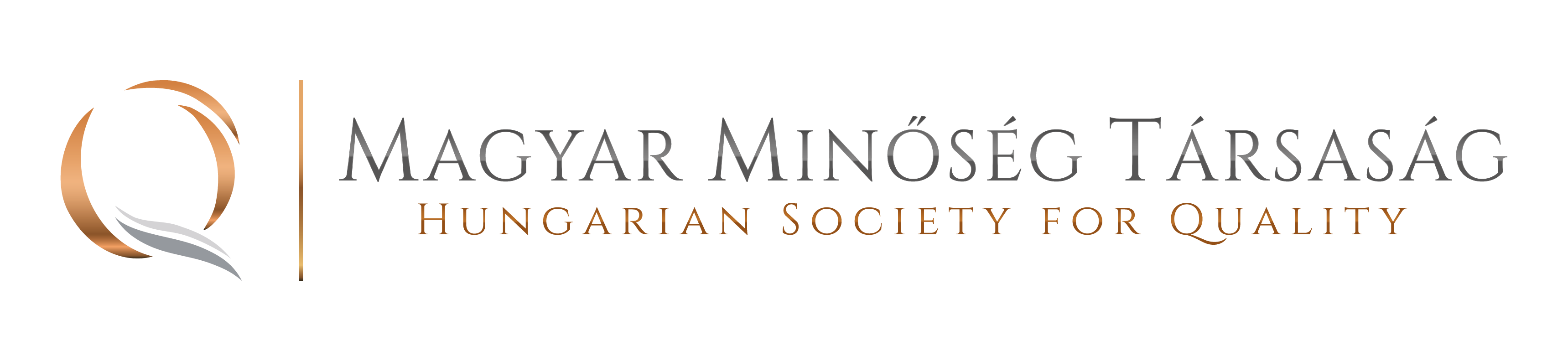 A díjazottak jogosultak vonatkozó anyagaikban, illetve portáljuk oldalain a 
díj logóját elhelyezni.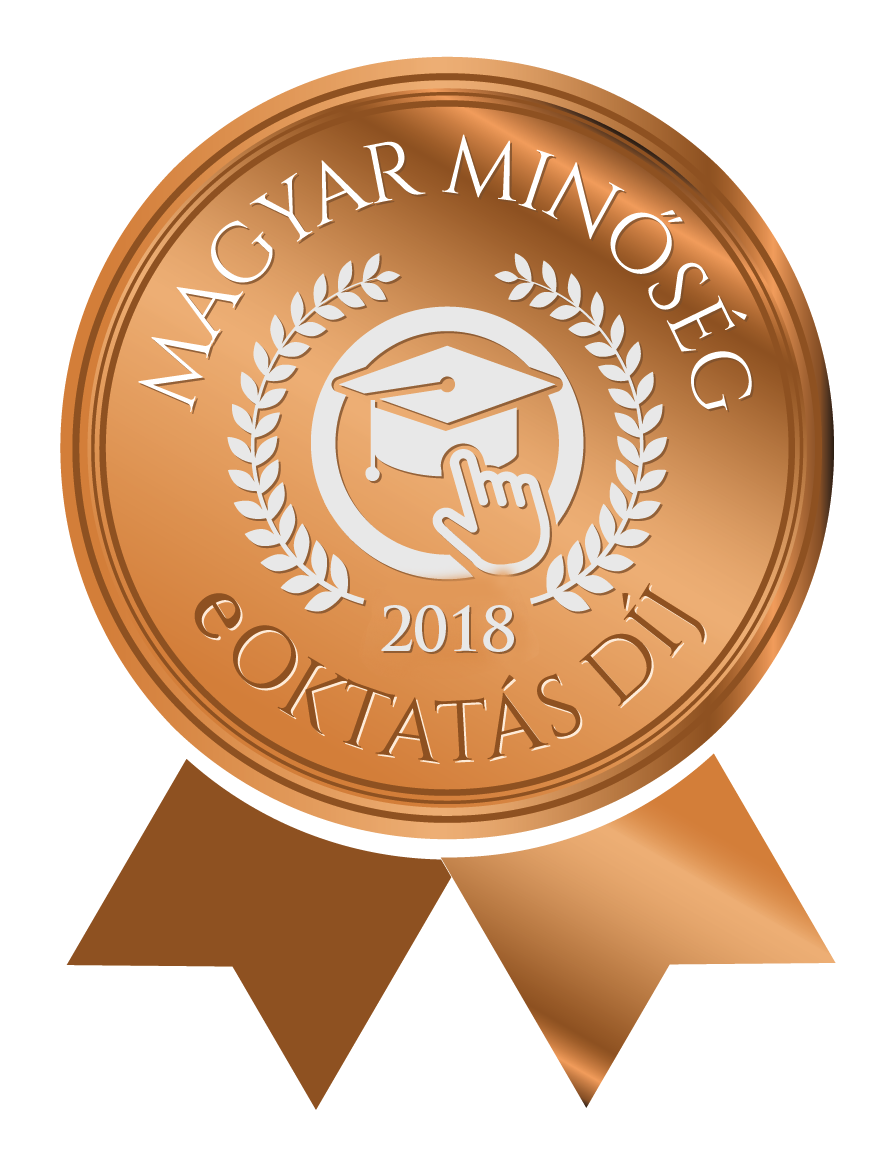 